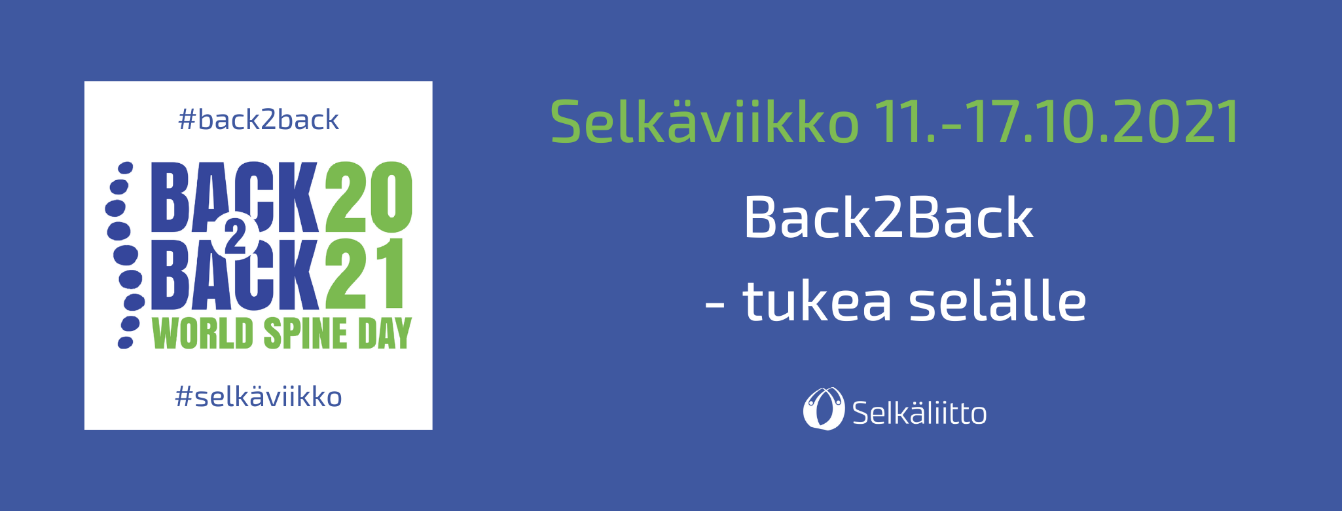 SELKÄVIIKON LUENTOLuennon nimiXX.10.2021 klo XX

Paikka, osoite

[lisää tähän lyhyt kuvaus luennosta tmv. lisätietoja] 
Luento on maksuton ja kaikille avoin.
Tervetuloa!XXXXX Selkäyhdistys ry
Kotisivut: xxx.fi
Facebook: [lisää fb-sivun nimi / yhdistyksen nimi]